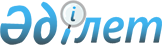 2007 жылға арналған қалалық бюджет туралы
					
			Күшін жойған
			
			
		
					Көкшетау қалалық мәслихатының 2006 жылғы 13 желтоқсандағы N С-37/5 шешімі. Көкшетау қаласының әділет басқармасында 2006 жылғы 26 желтоқсанда N 1-1-54 тіркелді. Күші жойылды - Ақмола облысы Көкшетау қалалық мәслихатының 2008 жылғы 15 қазандағы № 16/17 шешімімен      Ескерту. Күші жойылды - Ақмола облысы Көкшетау қалалық мәслихатының 2008.10.15 № 16/17 шешімімен

      Қазақстан Республикасының Бюджеттік Кодексінің 63 бабына және Қазақстан Республикасының "Қазақстан Республикасындағы жергілікті мемлекеттік басқару туралы" Заңының 6 бабы, 1 тармағының 1 тармақшасына сәйкес, Көкшетау қалалық мәслихаты ШЕШІМ ЕТТІ: 

      1. 2007 жылға арналған қалалық бюджет 1 қосымшаға сәйкес келесі көлемде бекітілсін: 

      1) табыстар - 8 273 738,7 мың теңге, соның ішінде: 

      салықтық түсімдер - 4 837 896 мың теңге; 

      салықтық емес түсімдер - 83 851 мың теңге; 

      негізгі капиталды сатудан түсетін түсімдер - 385 003 мың теңге; 

      трансферттік түсімдер - 2 966 988,7 мың теңге. 

      2) шығындар - 8 735 929,6 мың теңге; 

      3) операциялық сальдо - - 462 190,9 мың теңге; 

      4) таза бюджеттік несиелендіру - - 155 881 мың теңге, соның ішінде: 

      бюджеттік несиелерді төлеу - 155 881 мың теңге; 

      5) қаржы активтерімен жасалатын операциялар бойынша сальдо - 317 395 мың теңге, соның ішінде: 

      мемлекеттік қаржы активтерін сатудан түсетін түсімдер - 143 300 мың теңге; 

      қаржы активтерді алу - 319 595 мың теңге; 

      6) бюджеттік тапшылық (профицит) - -623 704,9 мың теңге; 

      7) бюджеттік тапшылықты қаржыландыру (профицитті пайдалану) 623 704,9 мың теңге.

      Ескерту. 1-тармаққа өзгертулер енгізілді - Көкшетау қалалық мәслихатының 2007 жылғы 21 ақпандағы N С-38/7 шешімімен; Көкшетау қалалық мәслихатының 2007 жылғы 30 наурыздағы N С-39/5 шешімімен; Көкшетау қалалық мәслихатының 2007 жылғы 14 маусымдағы N С-43/5шешімімен; Көкшетау қалалық мәслихатының 2007 жылғы 16 шілдедегі N С-45/5 шешімімен; Көкшетау қалалық мәслихатының 2007 жылғы 14 қыркүйектегі N С-3/5 шешімімен; Көкшетау қалалық мәслихатының 2007 жылғы 5 қазандағы N C-4/7 шешімімен.  

      2. Қалалық бюджет табыстары келесі көздер есебінен қалыптастырылады: 

      1) салықтық түсімдер, соның ішінде: 

      төлем көзінен салық салынбайтын жеке табыс салығынан түсетін табыстар; 

      біржолғы талондар бойынша қызметтерді іске асыратын жеке тұлғалардан алынатын табыс салығынан түсетін табыстар; 

      әлеуметтік салық; 

      мүлікке салынатын салық; 

      жер салығы; 

      көлік құралдарына салынатын салық; 

      бірыңғай жер салығы; 

      акциздер; 

      табиғи және басқа ресурстарды пайдаланғаны үшін түсетін түсімдер; 

      кәсіпкерлік және кәсіби қызметті жүргізгені үшін алынатын алымдар; 

      мемлекеттік баж салығы. 

      2) салықтық емес түсімдер, соның ішінде: 

      мемлекеттік кәсіпорындардың таза табыс бөлігінің түсімдері; 

      мемлекет меншігіндегі мүлікті жалға беруден түсетін түсімдер; 

      мемлекеттік бюджеттен қаржыландырылатын мемлекеттік мекемелердің тауарларды (жұмыстарды, қызметтер көрсетуді) өткізуінен түсетін түсімдер; 

      жергілікті бюджеттен қаржыландырылатын мемлекеттік мекемелер ұйымдастыратын мемлекеттік сатып алу өткізуден түсетін ақша түсімдері; 

      мемлекеттік бюджеттен қаржыландырылатын, сондай-ақ Қазақстан Республикасы Ұлттық Банкінің бюджетінен (шығыстар сметасынан) ұсталатын және қаржыландыратын мемлекеттік мекемелер салатын айыппұлдар, өсімпұлдар, санкциялар, өндіріп алулар; 

      басқа да салықтық емес түсімдер. 

      3)   негізгі капиталды сатудан түсетін түсімдер, соның ішінде: 

      мемлекеттік мекемелерге бекітілген мемлекеттік мүлікті сату; 

      жерді сату; 

      материалдық емес активтерді сату; 

      4) келіп түсетін трансферттер, соның ішінде: 

      облыстық бюджеттен түсетін трансферттер. 

      3. Қалалық бюджетте жергілікті атқарушы органның 139 811,7 мың теңге сомасы резерві, соның ішінде жергілікті атқару органның резерві жедел шығындарына 102 635 мың теңге және табиғи және техногендік сипаттағы төтенше жағдайларды жою үшін жергілікті атқару органның жедел резервіне 37 176,7 мың теңге сомасы бекітілсін.

      Ескерту. 3 тармаққа өзгертулер енгізілді - Көкшетау қалалық мәслихатының 2007 жылғы 14 маусымдағы N С-43/5 шешімімен; Көкшетау қалалық мәслихатының 2007 жылғы 14 қыркүйектегі N С-3/5 шешімімен; Көкшетау қалалық мәслихатының 2007 жылғы 5 қазандағы N C-4/7 шешімімен.   

      4. Қала бюджетінің шығындарында 1 251 611 мың теңге сомасында облыстық бюджетке алымдар алу қаралғандығы есепке алынсын. 

      5. 2007 жылға арналған қалалық бюджетте 2004 жылдың облыстық бюджетінен бөлініп, пайдаланылмаған мақсатты трансферттер өсімі 88 118 мың теңге сомасында екендігі есепке алынсын. 

      5-1. 2006 жылы бөлінген, пайдаланылмаған нысаналы трансферттерді 86 909,2 мың теңге сомасында, облыстық бюджетке қайтаруын қамтамасыз ету.

      Ескерту. 5-1 тармағымен толықтырылды - Көкшетау қалалық мәслихатының 2007 жылғы 21 ақпандағы N С-38/7 шешімімен; 5-1 тармағына өзгертулер енгізілді - Көкшетау қалалық мәслихатының 2007 жылғы 14 маусымдағы N С-43/5 шешімімен.     

      6. Республикалық бюджет қаражаты есебінен білім беруге 520 305 мың теңге сомасындағы нысаналы трансферттер 2007 жылға арналған қалалық бюджетте алдын ала қарастырылғаны ескерілсін, соның ішінде: 

      1) ағымдағы нысаналы трансферттер 94 965 мың теңге сомасында, соның ішінде: 

      жалпы орта білім беретін мемлекеттік мекемелердегі физика, химия, биология кабинеттерін оқу жабдығымен жарақтандыру үшін - 31 540 мың теңге; 

      жалпы орта білім берудің мемлекеттік мекемелерінің үлгі штаттарын ұстауды қамтамасыз ету үшін - 29 500 мың теңге; 

      жалпы орта білім берудің мемлекеттік мекемелерін Интернет желісіне қосуға және олардың трафигін төлеу үшін - 5 175 мың теңге; 

      жалпы орта білім берудің мемлекеттік мекемелеріне кітапханалық қорларын жаңарту үшін оқулық пен оқу-әдістемелік кешенін сатып алуға және жеткізу үшін - 5 908 мың теңге; 

      жалпы орта білім берудің мемлекеттік мекемелері үшін лингафондық және мультимедиялық кабинеттер жасау үшін - 11 162 мың теңге; 

      мемлекеттік орта білім беру ұйымдарының кітапхана қорларын жаңарту үшін мемлекеттік тілді зерделеу жөніндегі оқу, анықтама және электронды әдебиет сатып алуға және жеткізу үшін - 2 707 мың теңге; 

      мемлекеттік жүйенің жалпы орта білім беруде интерактивті оқыту жүйесін енгізу үшін - 8 973 мың теңге; 

      2) дамытуға 425 340 мың теңге сомасында нысаналы трансферттер, соның ішінде:  электрондық үкімет шеңберінде адами капиталды дамыту үшін - 1 800 мың теңге; 

      Көкшетау қаласының "Приречный" ықшам ауданында 1200 орынды орта мектебін салу үшін - 423 540 мың теңге;

      Ескерту. 6 тармаққа өзгертулер енгізілді - Көкшетау қалалық мәслихатының 2007 жылғы 14 маусымдағы N С-43/5 шешімімен; 6 тармақ жаңа редакцияда - Көкшетау қалалық мәслихатының 2007 жылғы 16 шілдедегі N С-45/5 шешімімен; Өзгертулер енгізілді - Көкшетау қалалық мәслихатының 2007 жылғы 5 қазандағы N C-4/7 шешімімен.   

      7. 2007 жылғы арналған қалалық бюджетке облыстық бюджет қаражаттары есебінен білім беру саласына мақсатты трансферттерді дамытуға 250 197 мың теңге сомасы қарастырылғандығы ескерілсін, соның ішінде: 

      Центральный ықшам ауданында бала-бақша салу құрылысына - 250 197 мың теңге. 

      8. 2007 жылға арналған қалалық бюджетке республикалық бюджет қаражаттары есебінен халықты әлеуметтік қамтамасыз ету саласына ағымдағы мақсатты трансферттерден 12 709 мың теңге қарастырылғандығы ескерілсін, соның ішінде: 

      мүгедектерді арнайы гигиеналық құрал-жабдықтармен қамтамасыз етуге және мүгедекті оңалтудың міндетті бағдарламасына сәйкес жеке көмекшілер мен мамандардың ыммен тілдесу қызметін ұсынуға - 12 422 мың теңге, соның ішінде: 

      міндетті гигиеналық құралдарға - 6 211 мың теңге; 

      жеке көмекшілермен ұсынылатын қызметтерге - 5 116 мың теңге; 

      ыммен тілдесу мамандарының ұсынатын қызметтеріне - 1 095 мың теңге; 

      қалалық телекоммуникация желілерінің абоненттері болып табылатын, әлеуметтік жағынан қорғалатын азаматтардың телефон үшін абоненттік төлем тарифтерінің көтерілуін өтеуге берілетін өтемақы - 287 мың теңге.

       Ескерту. Өзгертулер енгізілді - Көкшетау қалалық мәслихатының   2007 жылғы 30 наурыздағы N С-39/5 шешімімен; Көкшетау қалалық мәслихатының 2007 жылғы 14 маусымдағы N С-43/5 шешімімен; Көкшетау қалалық мәслихатының 2007 жылғы 16 шілдедегі N С-45/5 шешімімен.     

      9. Облыстық бюджет қаражаты есебінен халықты әлеуметтік қамтамасыз етуге 5 684 мың теңге сомасында ағымдағы нысаналы трансферттер 2007 жылға арналған қалалық бюджетте алдын ала қарастырылғандығы ескерілсін, соның ішінде: 

      үйде оқытылатын және тәрбиеленетін мүгедек балаларға материалды қамтамасыз ету үшін - 1 060 мың теңге; 

      Ұлы Отан соғысына қатысқандар мен мүгедектердің коммуналдық қызметтері шығынына арналып, әлеуметтік көмек көрсету үшін - 4 624 мың теңге;

      Ескерту. 9 тармақ жаңа редакцияда - Көкшетау қалалық мәслихатының 2007 жылғы 16 шілдедегі N С-45/5 шешімімен.   

      10. 2007 жылға арналған қалалық бюджетке республикалық бюджет қаражаттары есебінен мемлекеттік басқару деңгейлері арасында шектеулер аясындағы тапсырылатын әкімшілік функцияларға арналған ағымдағы мақсатты трансферттерден 4 709 мың теңге қарастырылғандығы ескерілсін, соның ішінде: 

      ауыл шаруашылық бөліміне - 699 мың теңге; 

      жер қатынастары бөліміне - 4 010 мың теңге. 

      11. 2007 жылға арналған қалалық бюджетке республикалық бюджет қаражаттары есебінен дамыту үшін ағымдағы мақсатты трансферттерден 318 000 мың теңге қарастырылғандығы ескерілсін, соның ішінде: 

      инженерлік-коммуникациялық инфрақұрылымдарды дамытуға және салуға - 318 000 мың теңге. 

      11-1. Облыстық бюджет қаражаты есебінен 323 437,7 мың теңге сомасында қаралған нысаналы трансферттер 2007 жылға арналған қалалық бюджетте алдын ала қарастырылғандығы ескерілсін, соның ішінде: 

      1) ағымдағы нысаналы трансферттер 103 185,5 мың теңге сомасында, соның ішінде: 

      Көкшетау қаласының "Т.Сүлейменов" көшесін, "Абылай-хан" даңғылынан "Васильковский" ықшам ауданына дейін күрделі жөндеу үшін - 63 240,3 мың теңге; 

      Көкшетау қаласының "М.Горький" көшесін, "Ш.Уәлиханов" көшесінен "Юбилейный" стадионына дейін ағымдағы жөндеу үшін - 39 945,2 мың теңге. 

      2) нысаналы трансферттер дамуға 220 252,2 мың теңге сомасында, соның ішінде: 

      Көкшетау қаласының "Т.Сүлейменов" көшесі бойындағы КНС (канализациялық-насостық станция) - 2 коллекторын қайта құру үшін - 90 000 мың теңге; 

      инженерлі - коммуникациялық инфрақұрылымды дамыту және орналастыру үшін - 10 252,2 мың теңге; 

      Көкшетау қаласында сыртқы инженерлік жүйелердің құрылысы үшін - 120 000 мың теңге;

      Ескерту. 11-1 тармағымен толықтырылды - Көкшетау қалалық мәслихатының 2007 жылғы 14 маусымдағы N С-43/5 шешімімен; 11-1 тармақ жаңа редакцияда - Көкшетау қалалық мәслихатының 2007 жылғы 16 шілдедегі N С-45/5 шешімімен; Өзгертулер енгізілді - Көкшетау қалалық мәслихатының 2007 жылғы 5 қазандағы N C-4/7 шешімімен. 

       Облыстық бюджет қаражаты есебінен 24 300 мың теңге сомасында қаралған ағымдағы нысаналы трансферттер 2007 жылға арналған қалалық бюджетте ескерілсін, соның ішінде: жылумен қамтамасыз ететін Көкшетау қаласы кәсіпорындарының жұмысын тұрақты қамтамасыз ету үшін - 10 600 мың теңге; Көкшетау қаласының коммуналдық кәсіпорындарының жарғы капиталын арттыру үшін - 13 700 мың теңге;

      Ескерту. 11-2 тармақшасымен толықтырылды - Көкшетау қалалық мәслихатының 2007 жылғы 5 қазандағы N C-4/7 шешімімен.          

      12. 2007 жылға арналған қалалық бюджетте 2005-2007 жылдарға арналған қазақстан Республикасында тұрғын үй құрылысын дамыту мемлекеттік бағдарламасына сәйкес нөлдік мөлшерлемеде сыйақы (мүддені) бойынша тұрғын үй құрылысына 360 000 мың теңге сомасында бюджеттік несие қарастырылсын.

       Ескерту. Өзгертулер енгізілді - Көкшетау қалалық мәслихатының   2007 жылғы 30 наурыздағы N С-39/5 шешімімен.  

       12-1. 2005-2007 жылдарға арналған Ақмола облысының тұрғын үй құрылысын дамыту Бағдарламасына енгізілген өзгерістерге сәйкес Буденный көшесі, 113 үйде орналасқан бұрынғы жатақхананы қайта қалпына келтіру үшін қала   бюджетінен қаралған 156 747 мың теңге республикалық бюджеттен алынған несие есебінен жүргізілсін.

      Ескерту. 12-1 тармақшасымен толықтырылды - Көкшетау қалалық мәслихатының 2007 жылғы 5 қазандағы N C-4/7 шешімімен.     

      13. 2007 жылға арналған қалалық бюджетте дамыту үшін Көкшетау қаласында Спорт сарайын салу үшін  

1 500 000 мың теңге сомасында облыстық бюджет  қаражаттары есебінен мақсатты трансферттердің бөлінгендігі ескерілсін.

      Ескерту. Өзгертулер енгізілді - Көкшетау қалалық мәслихатының 2007 жылғы 16 шілдедегі N С-45/5 шешімімен.    

      14. 2007 жылға арналған қала бюджеттің шығындарына тұрғын үй құрылысына бөлінген 651 821 мың теңге сомасында бюджеттік кредиттердің төленетіндігі ескерілсін.

       Ескерту. Өзгертулер енгізілді - Көкшетау қалалық мәслихатының   2007 жылғы 30 наурыздағы N С-39/5 шешімімен.   

      15. 2007 жылға арналған қалалық бюджет шығындарының құрамына Қазақстан Республикасының заңына сәйкес қалалық бюджеттен қаржыландырылатын ауылдық жерлерде тұратын және жұмыс істеп жүрген білім беру, әлеуметтік қамтамасыз ету, мәдениет және спорт ұйымдарының мамандарына айлық ақыдан және тарифтік мөлшерлемеде 25 пайыздық мөлшерде қосымша ақы төленетіндігі қарастырылған.

      Ескерту. Өзгертулер енгізілді - Көкшетау қалалық мәслихатының 2007 жылғы 21 ақпандағы N С-38/7 шешімімен. 

      16. 2007 жылға арналған қала бюджетінің инвестициялық жобаларын (бағдарламаларын) жүзеге асыруға бағытталған бюджеттік бағдарламаларын бөле отырып, бюджеттік бағдарламаларды дамыту тізбесі 2 қосымшаға сәйкес бекітілсін. 

      17. 2007 жылға арналған қала бюджетін орындау процесінде секвестірлеуге жатпайтын бюджеттік бағдарламаларының тізбесі 3 қосымшаға сәйкес бекітілсін. 

      18. Қаладағы аудан, аудандық маңызы бар қала, кент, ауыл (село), ауылдық (селолық), округтің бюджеттік бағдарламаларының тізбесі 4 қосымшаға сәйкес бекітілсін. 

      19. Осы шешім Көкшетау қаласының әділет басқармасында мемлекеттік тіркеуден өткеннен кейін күшіне енеді. 

      20. Осы шешімді 2007 жылдың 1 қаңтарынан бастап қолданысқа енеді.         37-ші сессия қалалық

      мәслихатының төрағасы      Қалалық мәслихатының

      хатшысы  

Қалалық мәслихаттың 

      "2007 жылға арналған қалалық 

      бюджет туралы" 2006 жылдың 

      13 желтоқсандағы N С-37/5 

      шешіміне 1 қосымша       Ескерту. Өзгертулер енгізілді - Көкшетау қалалық мәслихатының 2007 жылғы 21 ақпандағы N С-38/7 шешімімен;  Көкшетау қалалық мәслихатының 2007 жылғы 30 наурыздағы N С-39/5 шешімімен; Көкшетау қалалық мәслихатының 2007 жылғы 14 маусымдағы N С-43/5 шешімімен; Көкшетау қалалық мәслихатының 2007 жылғы 16 шілдедегі N С-45/5шешімімен; Көкшетау қалалық мәслихатының 2007 жылғы 14 қыркүйектегі N С-3/5 шешімімен; Көкшетау қалалық мәслихатының 2007 жылғы 5 қазандағы  N C-4/7 шешімімен.       

Қалалық мәслихаттың 

      "2007 жылға арналған қалалық 

бюджет туралы" 

       2006 жылдың 13 желтоқсандағы 

      N С-37/5 шешіміне 2 қосымша       Ескерту. Өзгертулер енгізілді - Көкшетау қалалық мәслихатының 2007 жылғы 21 ақпандағы N С-38/7 шешімімен; Көкшетау қалалық мәслихатының 2007 жылғы 14 маусымдағы N С-43/5 шешімімен; Көкшетау қалалық мәслихатының 2007 жылғы 5 қазандағы N C-4/7 шешімімен.                 

   Бюджеттік инвестициялық жобаларды (бағдарламалар) іске асыруға бағытталған бюджеттік бағдарламаларды бөлумен 2007 жылға арналған қалалық бюджеттің дамыту бюджеттік бағдарламаларының тізімі   

Қалалық мәслихаттың 

      "2007 жылға арналған қалалық бюджет туралы" 

      2006 жылдың 13 желтоқсандағы N С-37/5 

      шешіміне 3 қосымша  

  2007 жылға арналған қалалық бюджет процессінің орындауында секвестірлеуге жатпайтын бюджеттік бағдарламаларының тізімі    

Қалалық мәслихаттың 

      "2007 жылға арналған қалалық 

бюджет туралы" 

      2006 жылдың 13 желтоқсандағы 

      N С-37/5 шешіміне 4 қосымша  

  2007 жылға қаладағы аудан, аудандық маңызы бар қала, кент, ауыл (село), ауылдық (селолық) округінің бюджеттік бағдарламалар тізімі 

Қалалық мәслихаттың 

      38 сессиясының шешіміне 

      N C-38/7 қосымша 3 

      Қалалық мәслихаттың 

      "2007 жылға арналған қалалық 

бюджет туралы" 

      2006 жылдың 13 желтоқсандағы 

      N С-37/5 шешіміне 5 қосымша       Ескерту. 5 қосымшамен толықтырылды - Көкшетау қалалық мәслихатының 2007 жылғы 21 ақпандағы N С-38/7 шешімімен.  Бюджеттік қаржының қалғаны 
					© 2012. Қазақстан Республикасы Әділет министрлігінің «Қазақстан Республикасының Заңнама және құқықтық ақпарат институты» ШЖҚ РМК
				Санаптар Саныптар  Санапна Атауы 
 Сома  
І. Кіріс 1 Салықтық түсімдер 4837896,0 1 1 Табыс салығы 332500,0 Қызметін біржолғы талон бойынша жүзеге асыратын жеке тұлғалардан алынатын жеке табыс салығы 73500,0 1 3 Әлеуметтiк салық 2922909,0 Әлеуметтік салық  2922909,0 1 4 Меншiкке салынатын салықтар 340530,0 Жеке тұлғалардың мүлкiне салынатын салық 18462,0 Елді мекендер жерлеріне заңды тұлғалардан, жеке кәсіпкерлерден, жеке нотариустар мен адвокаттардан алынатын жер салығы 29000,0 Жеке тұлғалардың көлiк құралдарына салынатын салық 37094,0 Бірыңғай жер салығы 140,0 1 5 Тауарларға, жұмыстарға және қызметтер көрсетуге салынатын iшкi салықтар 1166207,0 Заңды және жеке тұлғаларға бөлшек саудада өткізетін, сондай-ақ өз өндірістік мұқтаждарына пайдаланылатын дизель отыны 3180,0 Жер учаскелерін пайдаланғаны үшін төлем 38000,0 Жергілікті маңызы бар және елді мекендердегі жалпы пайдаланудағы автомобиль жолдарының белдеуінде бөлінген  сыртқы (көрнекі) жарнамаларды орналастырғаны үшін төлем ақы 5500,0 1 8 Заңдық мәнді іс-әрекеттерді жасағаны және (немесе) құжаттар бергені үшін оған уәкілеттігі бар мемлекеттік органдар немесе лауазымды адамдар алатын міндетті төлемдер 75750,0 Қаруды және оның оқтары сақтауға немесе сақтау мен алып жүруге тасымалдауға, Қазақстан Республикасының аумағына әкелуге және Қазақстан Республикасынан әкетуге рұқсат бергені үшін мемлекеттік баж 690,0 2 Салықтық емес түсiмдер 83851,0 2 1 Мемлекет меншігінен түсетін түсімдер 2701,0 Коммуналдық мемлекеттік кәсіпорындардың таза кірісінің бір бөлігінің түсімдері 66,0 Коммуналдық меншіктегі мүлікті жалға беруден түсетін кірістер 2635,0 2 2 Мемлекеттік бюджеттен қаржыландырылатын  мемлекеттік мекемелердің 

тауарларды (жұмыстарды, қызметтер көрсетуді) өткізуінен түсетін түсімдер 1200,0 Жергілікті бюджеттен қаржыландырылатын мемлекеттік мекемелер көрсететін қызметтерді сатудан түсетін түсімдер 1200,0 2 3 Мемлекеттік бюджеттен қаржыландырылатын  мемлекеттік мекемелер ұйымдастыратын мемлекеттік сатып алуды өткізуден түсетін ақша түсімдері 850,0 Жергілікті бюджеттен қаржыландырылатын мемлекеттік мекемелер ұйымдастыратын мемлекеттік сатып алуды өткізуден түсетін ақшаның түсімі 850,0 2 4 Мемлекеттік бюджеттен қаржыландырылатын, сондай-ақ Қазақстан Республикасы Ұлттық Банкінің бюджетінен (шығыстар сметасынан) ұсталатын және қаржыландырылатын мемлекеттік мекемелер салатын айыппұлдар, өсімпұлдар, санкциялар, өндіріп алулар 57900,0 Жергілікті бюджеттен қаржыландырылатын мемлекеттік мекемелермен 

алынатын басқа да санкциялар мен айыппұлдар 800,0 2 6 Басқа да салықтық емес түсiмдер 21200,0 Жергіліктік бюджетке түсетін салыққа жатпайтын басқа да түсімдер 21200,0 3 Негізгі капиталды сатудан түсетін түсімдер 385003,0 1 Жергілікті бюджеттен қаржыландырылатын мемлекеттік мекемелерге бекітілген мүлікті сатудан түсетін түсімдер 193764,0 Азаматтарға пәтерлер сатудан түсетiн түсiмдер 186464,0 3 Жердi және материалдық емес активтердi сату 191239,0 Жер учаскелерін сатудан түсетін түсімдер 187539,0 Жер учаскелерін жалдау құқығын сатқаны үшін төлем 3700,0 4 Ресми трансферттерден түсетін түсімдер 2966988,7 2 Мемлекеттiк басқарудың жоғары тұрған органдарынан түсетiн трансферттер 2966988,7 Нысаналы даму трансферттері 2727489,2 Атқарымдық топ Шағ.топ  Бюджетттік бағдарламалардың әкімшісі  Бағдарлама    Атауы 
   Сома    мың теңге 
Атқарымдық топ Шағ.топ  Бюджетттік бағдарламалардың әкімшісі  Бағдарлама    1 2 3 4 5 6 Атқарымдық топ Шағ.топ  Бюджетттік бағдарламалардың әкімшісі  Бағдарлама    II. Шығыстар 8735929,6 Атқарымдық топ Шағ.топ  Бюджетттік бағдарламалардың әкімшісі  Бағдарлама    1 Жалпы сипаттағы мемлекеттiк қызметтер  108578,0 1 Мемлекеттiк басқарудың жалпы функцияларын орындайтын өкiлдi, атқарушы және басқа органдар 65495,0 112 Аудан (облыстық маңызы бар қала) мәслихатының аппараты 11383,0 1 Аудан (облыстық маңызы бар қала) мәслихатының қызметін қамтамасыз ету 11383,0 122 Аудан (облыстық маңызы бар қала) әкімінің аппараты 43529,0 1 Аудан (облыстық маңызы бар қала) әкімінің қызметін қамтамасыз ету 43529,0 123 Қаладағы аудан, аудандық маңызы бар қала, кент, ауыл (село), ауылдық (селолық) округ әкімінің аппараты 10583,0 1 Қаладағы ауданның, аудандық маңызы бар қаланың, кенттің, ауылдың (селоның), ауылдық (селолық) округтің әкімі аппаратының қызметін қамтамасыз ету 10583,0 2 Қаржылық қызмет 30140,0 452 Ауданның (облыстық маңызы бар қаланың) қаржы бөлімі 30140,0 1 Қаржы бөлімінің қызметін қамтамасыз ету 17421,8 2 Ақпараттық жүйелер құру 152,0 3 Салық салу мақсатында мүлікті бағалауды жүргізу 1182,2 4 Біржолғы талондарды беру жөніндегі жұмысты және біржолғы талондарды іске асырудан сомаларды жинаудың толықтығын қамтамасыз етуді ұйымдастыру 11306,0 11 Коммуналдық меншікке 

түскен мүлікті есепке алу, сақтау, бағалау және сату 78,0 5 Жоспарлау және статистикалық қызмет 12943,0 453 Ауданның (облыстық маңызы бар қаланың) экономика және бюджеттік жоспарлау бөлімі 12943,0 1 Экономика және бюджеттік жоспарлау бөлімінің қызметін қамтамасыз ету 12853,0 2 Ақпараттық жүйелер құру 90,0 2 Қорғаныс 6371,0 1 Әскери мұқтаждар 5749,0 122 Аудан (облыстық маңызы бар қала) әкімінің аппараты 5749,0 5 Жалпыға бірдей әскери міндетті атқару шеңберіндегі іс-шаралар 5749,0 2 Төтенше жағдайлар жөнiндегi жұмыстарды 

ұйымдастыру 622,0 122 Аудан (облыстық маңызы бар қала) әкімінің аппараты 622,0 6 Аудан (облыстық маңызы бар қала) ауқымындағы төтенше жағдайлардың алдын алу және оларды жою 622,0 3 Қоғамдық тәртіп, қауіпсіздік, құқық, сот, қылмыстық- атқару қызметі 38597,0 1 Құқық қорғау қызметi 38597,0 458 Ауданның (облыстық маңызы бар қаланың) тұрғын үй-коммуналдық шаруашылығы, жолаушылар көлігі және автомобиль жолдары бөлімі 38597,0 21 Елді мекендерде жол жүру қозғалысын реттеу бойынша жабдықтар мен құралдарды пайдалану 38597,0 4 Бiлiм беру 2511519,2 1 Мектепке дейiнгi тәрбие және оқыту 15873,0 464 Ауданның (облыстық маңызы бар қаланың) білім беру бөлімі 15873,0 9 Мектепке дейінгі тәрбие ұйымдарының қызметін қамтамасыз ету 15873,0 2 Жалпы бастауыш, жалпы негізгі, жалпы орта бiлiм беру 1811303,2 464 Ауданның (облыстық маңызы бар қаланың) білім беру бөлімі 1811303,2 3 Жалпы білім беру 1707467,2 4 Орта білім беру жүйесін ақпараттандыру 4196,0 5 Ауданның (облыстық маңызы бар қаланың) мемлекеттiк бiлiм беру ұйымдары үшiн оқулықтармен оқу-әдiстемелiк кешендерді сатып алу және жеткiзу 22251,0 6 Балалар мен жас өспірімдер үшін қосымша білім беру 67918,0 7 Аудандық (қалалық) ауқымдағы мектеп олимпиадаларын және мектептен тыс іс-шараларды өткiзу 498,0 10 Білім беру саласындағы мемлекеттік жүйенің жаңа технологияларын 

енгізу 8973,0 9 Білім беру саласындағы өзге де қызметтер 684343,0 464 Ауданның (облыстық маңызы бар қаланың) білім беру бөлімі 10606,0 1 Білім беру бөлімінің 

қызметін қамтамасыз ету 8806,0 116 Электрондық үкімет шеңберінде адами капиталды дамыту 1800,0 467 Ауданның (облыстық маңызы бар қаланың) құрылыс бөлімі 673737,0 2 Білім беру объектілерін дамыту 673737,0 6 Әлеуметтiк көмек және әлеуметтiк қамсыздандыру 210932,3 2 Әлеуметтiк көмек 158806,0 451 Ауданның (облыстық маңызы бар қаланың) жұмыспен қамту және әлеуметтік бағдарламалар бөлімі 158806,0 2 Еңбекпен қамту бағдарламасы 35321,0 5 Мемлекеттік атаулы әлеуметтік көмек  23199,0 6 Тұрғын үй көмегі 12387,0 7 Жергілікті өкілетті органдардың шешімі бойынша азаматтардың 

жекелеген топтарына әлеуметтік көмек 35448,0 10 Үйден тәрбиеленіп оқытылатын мүгедек балаларды материалдық 

қамтамасыз ету 1060,0 14 Мұқтаж азаматтарға үйде әлеуметтiк көмек көрсету 27371,0 16 18 жасқа дейінгі балаларға мемлекеттік жәрдемақылар 11598,0 17 Мүгедектерді оңалту жеке бағдарламасына сәйкес, мұқтаж мүгедектерді міндетті гигиеналық құралдармен қамтамасыз етуге, және ымдау тілі мамандарының, жеке көмекшілердің қызмет көрсету 12422,0 9 Әлеуметтiк көмек және әлеуметтiк қамтамасыз ету салаларындағы өзге де қызметтер 52126,3 451 Ауданның (облыстық маңызы бар қаланың) жұмыспен қамту және әлеуметтік бағдарламалар бөлімі 52126,3 1 Жұмыспен қамту және әлеуметтік бағдарламалар бөлімінің қызметін қамтамасыз ету 36082,0 11 Жәрдемақыларды және басқа да әлеуметтік төлемдерді есептеу, төлеу мен жеткізу бойынша қызметтерге ақы төлеу  636,0 13 Белгіленген тұрғылықты жері  жоқ тұлғаларды әлеуметтік бейімдеу 15408,3 7 Тұрғын үй-коммуналдық шаруашылық 1831700,9 1 Тұрғын үй шаруашылығы 1116296,2 458 Ауданның (облыстық маңызы бар қаланың) тұрғын үй-коммуналдық шаруашылығы, жолаушылар көлігі және автомобиль жолдары бөлімі 31828,0 2 Мемлекеттiк қажеттiлiктер үшiн жер учаскелерiн алып қою, соның iшiнде сатып алу жолымен алып қою және осыған байланысты жылжымайтын мүлiктi иелiктен айыру 31828,0 467 Ауданның (облыстық маңызы бар қаланың) құрылыс бөлімі 1084468,2 3 Тұрғын үй салу 542516,0 4 Инженерлік коммуникациялық  инфрақұрылымды дамыту және жайластыру 541952,2 2 Коммуналдық шаруашылық 407391,7 123 Қаладағы аудан, аудандық маңызы бар қала, кент, ауыл (село), ауылдық (селолық) округ әкімінің аппараты 7692,0 14 Елді мекендерді сумен жабдықтауды ұйымдастыру 7692,0 458 Ауданның (облыстық маңызы бар қаланың) тұрғын үй-коммуналдық шаруашылығы, жолаушылар көлігі және автомобиль жолдары бөлімі 288156,7 12 Сумен жабдықтау және су бөлу жүйесінің қызмет етуі  137556,7 26 Ауданның (облыстық маңызы бар қаланың) коммуналдық меншігіндегі жылу жүйелерін қолдануды ұйымдастыру 150600,0 467 Ауданның (облыстық маңызы бар қаланың) құрылыс бөлімі 111543,0 6 Сумен жабдықтау жүйесін дамыту 111543,0 3 Елді-мекендерді көркейту 308013,0 123 Қаладағы аудан, аудандық маңызы бар қала, кент, ауыл  (село), ауылдық (селолық) округ әкімінің аппараты 11385,0 8 Елді мекендерде көшелерді жарықтандыру 754,0 9 Елді мекендердің санитариясын қамтамасыз ету 6239,0 11 Елді мекендерді абаттандыру мен көгалдандыру 4392,0 458 Ауданның (облыстық маңызы бар қаланың) тұрғын үй-коммуналдық шаруашылығы, жолаушылар көлігі және автомобиль жолдары бөлімі 296628,0 15 Елдi мекендердегі көшелердi жарықтандыру 22767,0 16 Елдi мекендердiң санитариясын қамтамасыз ету 90519,4 17 Жерлеу орындарын күтiп-ұстау және туысы жоқтарды жерлеу 1864,9 18 Елдi мекендердi абаттандыру және көгалдандыру 181476,7 8 Мәдениет, спорт, туризм және ақпараттық кеңістiк 1835524,8 1 Мәдениет саласындағы қызмет 196820,0 123 Қаладағы аудан, аудандық маңызы бар қала, кент, ауыл  (село), ауылдық (селолық) округ әкімінің аппараты 14346,0 6 Жергілікті деңгейде мәдени-демалыс жұмыстарын қолдау 14346,0 455 Ауданның (облыстық маңызы бар қаланың) мәдениет және тілдерді дамыту бөлімі 182474,0 3 Мәдени-демалыс жұмысын қолдау 182474,0 2 Спорт 1570539,0 465 Ауданның (облыстық маңызы бар қаланың) денешынықтыру және спорт бөлімі 70305,0 5 Ұлттық және бұқаралық спорт түрлерін дамыту 53000,0 6 Аудандық (облыстық маңызы бар қалалық) деңгейде спорттық жарыстар өткiзу 8795,0 7 Әртүрлi спорт түрлерi бойынша аудан (облыстық маңызы бар қала)  құрама командаларының мүшелерiн дайындау және олардың облыстық спорт жарыстарына қатысуы 8510,0 467 Ауданның (облыстық маңызы бар қаланың) 

құрылыс бөлімі 1500234,0 8 Дене шынықтыру және спорт объектілерін дамыту 1500234,0 3 Ақпараттық кеңiстiк 48975,0 455 Ауданның (облыстық маңызы бар қаланың) мәдениет және тілдерді дамыту бөлімі 32085,0 6 Аудандық (қалалық) кiтапханалардың жұмыс iстеуi 30933,0 7 Мемлекеттік тілді және Қазақстан халықтарының басқа  да тілдерін дамыту 1152,0 456 Ауданның (облыстық маңызы бар қаланың) ішкі саясат бөлімі 16890,0 2 Бұқаралық ақпарат құралдары арқылы мемлекеттiк ақпарат саясатын жүргізу 16890,0 9 Мәдениет, спорт, туризм және ақпараттық кеңiстiктi 

ұйымдастыру жөнiндегi өзге де қызметтер 19190,8 455 Ауданның (облыстық маңызы бар қаланың) мәдениет және тілдерді дамыту бөлімі 7453,8 1 Мәдениет және тілдерді дамыту бөлімінің қызметін қамтамасыз ету 7453,8 456 Ауданның (облыстық маңызы бар қаланың) ішкі саясат бөлімі 8195,0 1 Ішкі саясат дамыту бөлімінің қызметін қамтамасыз ету  7638,0 3 Жастар саясаты саласындағы өңірлік бағдарламаларды iске асыру 557,0 465 Ауданның (облыстық маңызы бар қаланың) денешынықтыру және спорт бөлімі 3542,0 1 Денешынықтыру және спорт бөлімінің қызметін қамтамасыз ету 3542,0 10 Ауыл, су, орман, балық шаруашылығы, ерекше қорғалатын табиғи аумақтар, қоршаған ортаны және жануарлар дүниесін қорғау, жер қатынастары 24939,0 1 Ауыл шаруашылығы 4281,0 462 Ауданның (облыстық маңызы бар қаланың) ауыл шаруашылық бөлімі 4281,0 1 Ауыл шаруашылығы бөлімінің қызметін қамтамасыз ету 4281,0 6 Жер қатынастары 20658,0 463 Ауданның (облыстық маңызы бар қаланың) 

жер қатынастары бөлімі 20658,0 1 Жер қатынастары бөлімінің қызметін қамтамасыз ету 8660,0 3 Елдi мекендердi жер-шаруашылық орналастыру 11998,0 11 Өнеркәсіп, сәулет, қала құрылысы және құрылыс қызметі 19099,0 2 Сәулет, қала құрылысы және құрылыс қызметі 19099,0 467 Ауданның (облыстық маңызы бар қаланың) 

құрылыс бөлімі 11555,0 1 Құрылыс бөлімінің қызметін қамтамасыз ету 11555,0 468 Ауданның (облыстық маңызы бар қаланың) сәулет және қала құрылысы бөлімі 7544,0 1 Қала құрылысы және сәулет бөлімінің қызметін қамтамасыз ету 7544,0 12 Көлiк және коммуникация 550461,5 1 Автомобиль көлiгi 550461,5 123 Қаладағы аудан, аудандық маңызы бар қала, кент, ауыл (село), ауылдық (селолық) округ әкімінің аппараты 4120,0 13 Аудандық маңызы бар қалаларда, кенттерде, ауылдарда 

(селоларда), ауылдық 

(селолық), округтерде автомобиль жолдарының жұмыс істеуін қамтамасыз ету 4120,0 458 Ауданның (облыстық маңызы бар қаланың) тұрғын үй-коммуналдық шаруашылығы, жолаушылар көлігі және автомобиль жолдары бөлімі 546341,5 23 Автомобиль жолдарының жұмыс істеуін қамтамасыз ету 546341,5 13 Басқалар 171568,7 3 Кәсiпкерлiк қызметтi 

қолдау және бәсекелестікті қорғау 4081,0 469 Ауданның (облыстық маңызы бар қаланың) кәсіпкерлік бөлімі 4081,0 1 Кәсіпкерлік бөлімі қызметін қамтамасыз ету 4081,0 3 Кәсіпкерлік қызметті қолдау 0,0 9 Басқалар 167487,7 452 Ауданның (облыстық маңызы бар қаланың) қаржы бөлімі 139811,7 12 Шұғыл шығындарға арналған ауданның (облыстық маңызы бар қаланың) жергілікті атқарушы органының резерві  102635,0 13 Табиғи және техногендік сипаттағы төтенше жағдайларды жою үшін ауданның (облыстық маңызы бар қаланың) жергілікті атқарушы органының төтенше резерві 37176,7 453 Ауданның (облыстық маңызы бар қаланың) экономика және бюджеттік жоспарлау 

бөлімі 6720,0 3 Жергілікті бюджеттік 

инвестициялық жобалардың (бағдарламалардың) техникалық-экономикалық негіздемелерін әзірлеу және оған сараптама жүргізу 6720,0 458 Ауданның (облыстық маңызы бар қаланың) тұрғын үй-коммуналдық шаруашылығы, жолаушылар көлігі және автомобиль жолдары бөлімі 20956,0 1 Тұрғын үй-коммуналдық шаруашылығы, жолаушылар көлігі және автомобиль жолдары бөлімінің қызметін қамтамасыз ету 20956,0 15 Ресми трансферттер 1426638,2 1 Ресми трансферттер 1426638,2 452 Ауданның (облыстық маңызы бар қаланың) қаржы бөлімі 1426638,2 6 Нысаналы трансферттердi қайтару 175027,2 7 Бюджеттік алулар 1251611,0 Санаптар  Саныптар  Санапна  III. Операциялық сальдо (I-II) -462190,9 VI. Таза бюджеттік несие беру: -155881,0 бюджеттік несиелер; 0,0 0 5 1 1 бюджеттік несиені өтеу; 155881,0 V. Қаржы активтерімен 

жасалатын операциялар 

сальдосы: 317395,0 Қаржы активтерін алу; 319595,0 0 6 1 1 мемлекеттің қаржы активтерін сатудан түсетін түсімдер 2200,0 13 Басқалар 319595,0 9 Басқалар 319595,0 452 Ауданның (облыстық маңызы бар қаланың) қаржы бөлімі 319595,0 14 Заңды тұлғалардың жарғылық капиталын қалыптастыру немесе ұлғайту 319595,0 VI. Бюджет тапшылығы 

(профицит)(III-IV-V) -623704,9 VII. Бюджет тапшылығын қаржыландыру (профицитті пайдалану) 623704,9 0 7 1 2 Түсімдер өтеу 360000,0 Ауданның (облыстық маңызы бар қаланың) жергілікті атқарушы органы алатын қарыздар 360000,0 16 Қарыздарды өтеу 651821,0 452 Ауданның (облыстық маңызы бар қаланың) қаржы бөлімі 651821,0 9 Жергілікті атқарушы органдардың борышын өтеу 651821,0 0 8 Бюджеттік қаржы қалдықтарының қозғалысы 915525,9 1 Бюджет қаражаты қалдықтары 915532,7 1 Бюджет қаражатының бос қалдықтары 915532,7 2 Есепті кезең соңындағы бюджет қаражатының қалдықтары 6,8 Атқарымдық топ                  Шағ.топ      Бюджеттік бағдарламалардың әкімшісі  Бағдарлама    Атауы 1 2 3 4 5 Инвестициялық жобалары 1 Жалпы сипаттағы мемлекеттiк қызметтер  2 Қаржылық қызмет 452 Ауданның (облыстық маңызы бар қаланың) қаржы бөлімі 2 Ақпараттық жүйелер құру 5 Жоспарлау және статистикалық қызмет 453 Ауданның (облыстық маңызы бар қаланың) экономика және бюджеттік жоспарлау бөлімі 2 Ақпараттық жүйелер құру 4 Бiлiм беру 2 Жалпы бастауыш, жалпы негізгі, жалпы орта бiлiм беру 464 Ауданның (облыстық маңызы бар қаланың) білім беру бөлімі 4 Орта білім беру жүйесін ақпараттандыру 9 Білім беру саласындағы өзге де қызметтер 464 Ауданның (облыстық маңызы бар қаланың) білім беру бөлімі 116 Электрондық үкімет шеңберінде адами капиталды дамыту 467 Ауданның (облыстық маңызы бар қаланың) құрылыс бөлімі 2 Білім беру объектілерін дамыту 7 Тұрғын үй-коммуналдық шаруашылық 1 Тұрғын үй шаруашылығы 467 Ауданның (облыстық маңызы бар қаланың) құрылыс бөлімі 3 Тұрғын үй салу 4 Инженерлік коммуникациялық 

инфрақұрылымды дамыту және жайластыру 2 Коммуналдық шаруашылық 467 Ауданның (облыстық маңызы бар қаланың) құрылыс бөлімі 6 Сумен жабдықтау жүйесін дамыту 8 Мәдениет, спорт, туризм және ақпараттық кеңістiк 2 Спорт 467 Ауданның (облыстық маңызы бар қаланың) құрылыс бөлімі 8 Дене шынықтыру және спорт объектілерін дамыту 13 Басқалар 9 Басқалар 452 Ауданның (облыстық маңызы бар қаланың) қаржы бөлімі 14 Заңды тұлғалардың жарғылық капиталын қалыптастыру немесе ұлғайту Атқарымдық топ      Шағ.топ              Бюджетттік бағдарламалардың әкімшісі     Бағдарлама     Атауы 1 2 3 4 6 4 Бiлiм беру 2 Жалпы бастауыш, жалпы негізгі, жалпы орта бiлiм беру 464 Ауданның (облыстық маңызы бар қаланың) білім беру бөлімі 3 Жалпы білім беру Атқарымдық топ                  Шағ.топ              Бюджеттік бағдарламалардың әкі 

мшісі Бағдарлама     Атауы Атқарымдық топ                  Шағ.топ              Бюджеттік бағдарламалардың әкі 

мшісі Бағдарлама     Атауы 1 2 3 4 6 Атқарымдық топ                  Шағ.топ              Бюджеттік бағдарламалардың әкі 

мшісі Бағдарлама     Атауы Краснояр селолық округінің әкімінің аппараты 1 Жалпы сипаттағы мемлекеттiк қызметтер  1 Мемлекеттiк басқарудың жалпы функцияларын орындайтын өкiлдi, атқарушы және басқа органдар 123 Қаладағы аудан, аудандық маңызы бар қала, кент, ауыл (село), ауылдық (селолық) округ әкімінің аппараты 1 Қаладағы ауданның, аудандық маңызы бар қаланың, кенттің, ауылдың (селоның), ауылдық (селолық) округтің әкімі аппаратының қызметін қамтамасыз ету 7 Тұрғын үй-коммуналдық шаруашылық 2 Коммуналдық шаруашылық 123 Қаладағы аудан, аудандық маңызы бар қала, кент, ауыл 

(село), ауылдық 

(селолық) округ әкімінің аппараты 14 Елді мекендерді сумен жабдықтауды ұйымдастыру 3 Елді-мекендерді көркейту 123 Қаладағы аудан, аудандық маңызы бар қала, кент, ауыл (село), ауылдық 

(селолық) округ әкімінің аппараты 8 Елді мекендерде көшелерді жарықтандыру 9 Елді мекендердің санитариясын қамтамасыз ету 11 Елді мекендерді абаттандыру мен көгалдандыру 8 Мәдениет, спорт, туризм және ақпараттық кеңістiк 1 Мәдениет саласындағы қызмет 123 Қаладағы аудан, аудандық маңызы бар қала, кент, ауыл 

(село), ауылдық (селолық) округ әкімінің аппараты 6 Жергілікті деңгейде мәдени-демалыс жұмыстарын қолдау 12 Көлiк және коммуникация 1 Автомобиль көлiгi 123 Қаладағы аудан, аудандық маңызы бар қала, кент, ауыл (село), 

ауылдық (селолық) округ әкімінің аппараты 13 Аудандық маңызы бар қалаларда, кенттерде, ауылдарда (селоларда), ауылдық (селолық), округтерде автомобиль жолдарының жұмыс істеуін қамтамасыз ету Станционный поселкесі әкімінің аппараты 1 Жалпы сипаттағы мемлекеттiк қызметтер  1 Мемлекеттiк басқарудың жалпы функцияларын орындайтын өкiлдi, атқарушы және басқа органдар 123 Қаладағы аудан, аудандық маңызы бар қала, кент, ауыл (село), 

ауылдық (селолық) округ әкімінің аппараты 1 Қаладағы ауданның, аудандық маңызы бар қаланың, кенттің, ауылдың (селоның), ауылдық (селолық) округтің әкімі аппаратының қызметін қамтамасыз ету 7 Тұрғын үй-коммуналдық шаруашылық 3 Елді-мекендерді көркейту 123 Қаладағы аудан, аудандық маңызы бар қала, кент, ауыл (село), 

ауылдық (селолық) округ әкімінің аппараты 8 Елді мекендерде көшелерді жарықтандыру 9 Елді мекендердің санитариясын қамтамасыз ету 11 Елді мекендерді абаттандыру мен көгалдандыру 12 Көлiк және коммуникация 1 Автомобиль көлiгi 123 Қаладағы аудан, аудандық маңызы бар қала, кент, ауыл (село), 

ауылдық (селолық) округ әкімінің аппараты 13 Аудандық маңызы бар қалаларда, кенттерде, ауылдарда (селоларда), ауылдық (селолық), округтерде автомобиль жолдарының жұмыс істеуін қамтамасыз ету Атқарымдық топ Шағ.топ       Мекеме     Бағдарлама    Атауы Сома   1 2 3 4 5 7 Барлығы: 377344,7 2 қорғаныс 622 2 Төтенше жағдайлар жөнiндегi жұмыстарды ұйымдастыру 622 122 Аудан (облыстық маңызы бар қала) әкімінің аппараты 622 6 Аудан (облыстық маңызы бар қала) ауқымындағы төтенше жағдайлардың алдын алу және оларды жою 622 7 Тұрғын үй-коммуналдық шаруашылық 331722,7 1 Тұрғын үй шаруашылығы 173635 467 Ауданның (облыстық маңызы бар қаланың) 

құрылыс бөлімі 173635 3 Тұрғын үй салу 173635 2 Коммуналдық шаруашылық 110000 458 Ауданның (облыстық маңызы бар қаланың) 

тұрғын үй-коммуналдық шаруашылығы, жолаушылар көлігі және автомобиль жолдары бөлімі 110000 12 Сумен жабдықтау және су бөлу жүйесінің қызмет етуі  50000 26 Ауданның (облыстық маңызы бар қаланың) 

коммуналдық меншігіндегі жылу жүйелерін қолдануды ұйымдастыру 60000 3 Елді-мекендерді көркейту 48087,7 458 Ауданның (облыстық маңызы бар қаланың) тұрғын үй-коммуналдық шаруашылығы, жолаушылар көлігі және автомобиль жолдары бөлімі 48087,7 16 Елдi мекендердiң санитариясын қамтамасыз ету 8000 18 Елдi мекендердi абаттандыру және көгалдандыру 40087,7 13 Басқалар 45000 9 Басқалар 45000 452 Ауданның (облыстық маңызы бар қаланың) 

қаржы бөлімі 45000 14 Заңды тұлғалардың жарғылық капиталын қалыптастыру немесе ұлғайту 45000 